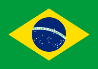 3.2.40. LEI Nº 17.025/04 PERNANBUCO (BRASIL)Art. 1º Serão punidos, nos termos desta Lei, toda e qualquer manifestação atentatória ou discriminatória praticada contra qualquer cidadão homossexual, bissexual ou transgênero.Art. 2º Consideram-se atos atentatórios e discriminatórios aos direitos individuais e coletivos dos cidadãos homossexuais, bissexuais ou transgêneros, para os efeitos desta Lei:I - submeter o cidadão homossexual, bissexual ou transgênero a qualquer tipo de ação violenta, constrangedora, intimidatória ou vexatória, de ordem moral, ética, filosófica ou psicológica;  II - proibir o ingresso ou permanência em qualquer ambiente ou estabelecimento público ou privado, aberto ao público;III - praticar atendimento selecionado que não esteja devidamente determinado em Lei;IV - preterir, sobretaxar ou impedir a hospedagem em hotéis, motéis, pensões ou similares;V - preterir, sobretaxar ou impedir a locação, compra, aquisição, arrendamento ou empréstimo de bens móveis ou imóveis de qualquer finalidade;VI - praticar o empregador, ou seu preposto, atos de demissão direta ou indireta, em função da orientação sexual do empregado;VII - inibir ou proibir a admissão ou o acesso profissional em qualquer estabelecimento público ou privado em função da orientação sexual do profissional;VIII - proibir a livre expressão e manifestação de afetividade do cidadão homossexual, bissexual ou transgênero, sendo estas expressões e manifestações permitidas aos demais cidadãos.Art. 3º São passíveis de punição o cidadão, inclusive os detentores de função pública, civil ou militar, e toda e qualquer organização social ou empresa, com ou sem fins lucrativos